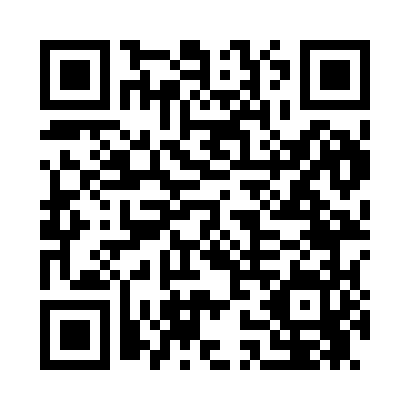 Prayer times for Boggan, Mississippi, USAMon 1 Jul 2024 - Wed 31 Jul 2024High Latitude Method: Angle Based RulePrayer Calculation Method: Islamic Society of North AmericaAsar Calculation Method: ShafiPrayer times provided by https://www.salahtimes.comDateDayFajrSunriseDhuhrAsrMaghribIsha1Mon4:385:581:044:448:099:292Tue4:385:581:044:448:099:293Wed4:395:591:044:448:099:294Thu4:395:591:044:448:099:295Fri4:406:001:044:448:099:296Sat4:406:001:044:458:099:287Sun4:416:011:054:458:089:288Mon4:426:011:054:458:089:289Tue4:426:021:054:458:089:2710Wed4:436:021:054:458:089:2711Thu4:446:031:054:458:079:2612Fri4:446:031:054:458:079:2613Sat4:456:041:054:468:079:2514Sun4:466:041:064:468:069:2515Mon4:476:051:064:468:069:2416Tue4:476:061:064:468:069:2417Wed4:486:061:064:468:059:2318Thu4:496:071:064:468:059:2219Fri4:506:071:064:468:049:2220Sat4:516:081:064:468:049:2121Sun4:516:091:064:468:039:2022Mon4:526:091:064:468:039:1923Tue4:536:101:064:468:029:1924Wed4:546:111:064:468:019:1825Thu4:556:111:064:468:019:1726Fri4:566:121:064:468:009:1627Sat4:566:121:064:467:599:1528Sun4:576:131:064:467:599:1429Mon4:586:141:064:467:589:1330Tue4:596:141:064:467:579:1231Wed5:006:151:064:467:569:11